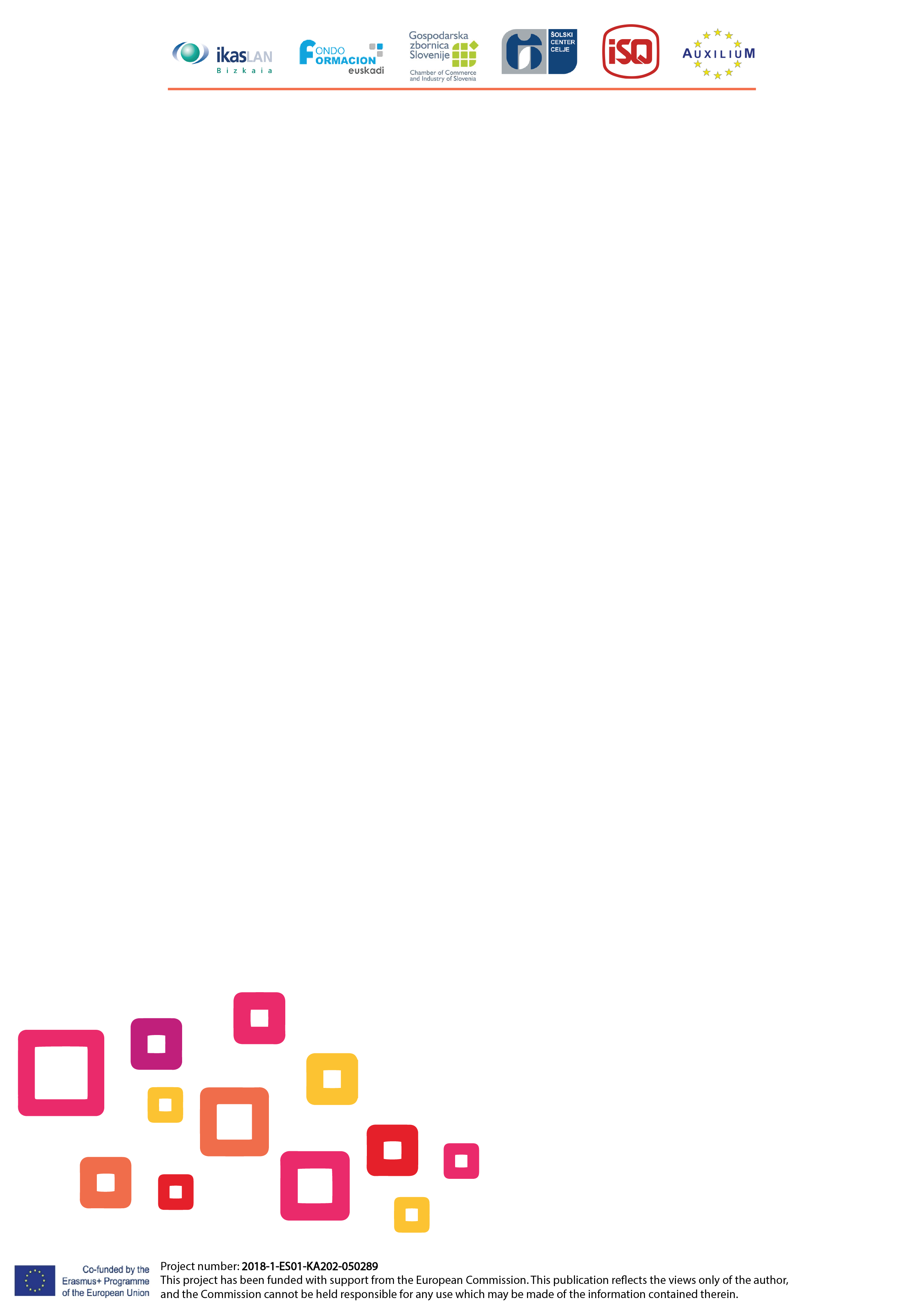 SamoocenjevanjePodenota 1.2:  Trenutni trendi:  Trendi izdelkovOznači pravilen odgovor.Sodobni digitalni trgi so zelo kompleksni, zato podjetja težje obdržijo svoj konkurenčni položaj za daljše obdobje.Res jeNi resPrimer pametnega izdelka je:IzvijačPametna očala in eksoskeletonSvinčnikBralna očalaPravilni odgovoriOznači pravilen odgovor.Sodobni digitalni trgi so zelo kompleksni, zato podjetja težje obdržijo svoj konkurenčni položaj za daljše obdobje.Res jeNi resPrimer pametnega izdelka je:IzvijačPametna očala in eksoskeletonSvinčnikBralna očala